Les élus CGT au Comité Technique d’EtablissementTitulaires :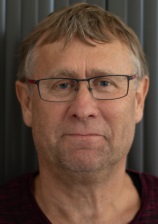 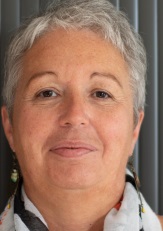 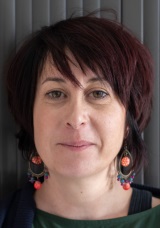 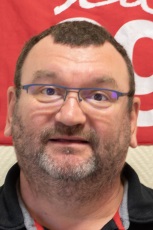 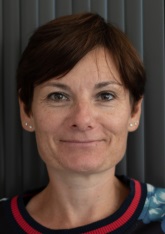 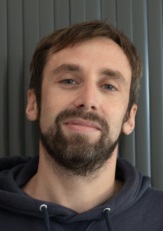  VALLEE Yves                     PLU Chantal               JOANNIC Audrey              BEAUCHENE Dominique                PLANCHAIS Delphine                DRONNE Romain                   	Suppléants :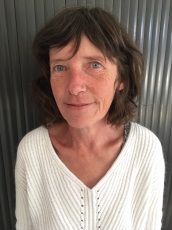 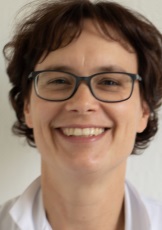 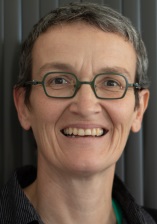 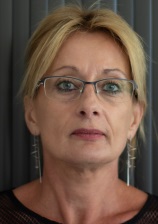 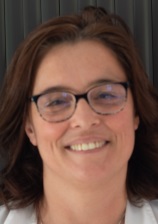 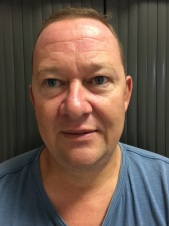                  OLIVO Françoise	PIETRAIN Katia                 BOSSARD Alexia	           BERNARDIN Laurence	CHASSERAY Aurore                     GAUTIER Stéphane